8. ΟΙ ΑΓΩΝΕΣ ΤΟΥ ΚΑΝΑΡΗΕπειδή τα τουρκοαιγυπτιακά πλοία ήταν πολλά και μεγάλα σε όγκο και δεν μπορούσαν τα μικρά πλοία να τα αντιμετωπίσουν στην ανοιχτή θάλασσα, τα χτύπαγαν με: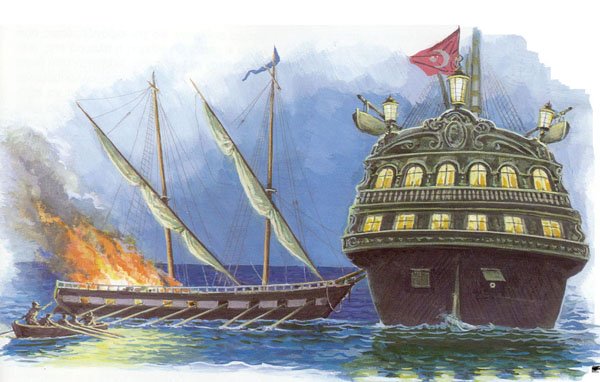 Πυρπολικά ή μπουρλόταΉταν μικρά σκάφη, γεμάτα εκρηκτικά υλικά, που τα άναβαν και τα έσπρωχναν προς τα εχθρικά πλοία για να καούν. Στην αρχή το πυρπολικό πλησίαζε αθόρυβα, τη νύχτα, το εχθρικό πλοίο και το εμβόλιζε ή προσδενόταν πάνω του με γάντζους. Μετά οι μπουρλοτιέρηδες το εγκατέλειπαν, ενώ ο κυβερνήτης έφευγε τελευταίος ανάβοντας το φυτίλι.Πρώτος μπουρλοτιέρης: Δημήτριος ΠαπανικολήςΣημαντικότερος μπουρλοτιέρης: Κων/νος Κανάρης 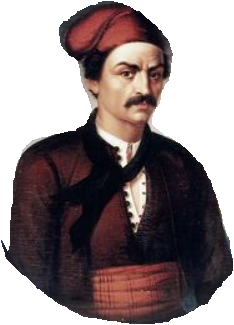 